Руководителям образовательных организаций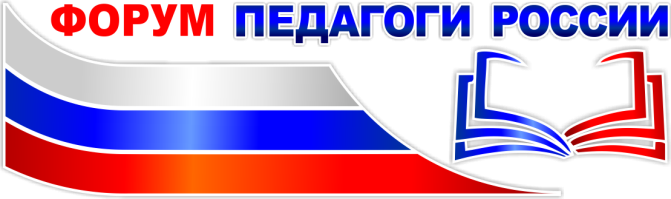 Белгородской областиот директора Всероссийского форума«Педагоги России:инновации в образовании»Пиджаковой В.В.director@congress-centr.ruИсх. №354 от 27.10.2022г.Уважаемые коллеги!  15 ноября 2022 года стартует региональный ежегодный Всероссийский форум «Педагоги России: инновации в образовании» в Белгородской области. Сайт форума: http://school-detsad.ru/bel-br  Форум состоится при информационной поддержке Российской академии образования и факультета педагогического образования МГУ 
им. Ломоносова. Тема форума в 2022 году: «Формула успеха: преодоление трудностей 
в обучении». Участие и получение именных электронных документов бесплатное.В рамках форума участники смогут бесплатно пройти онлайн-курсы
по выбору и получить документ по каждому курсу:Цифровые компетенции педагога в рамках новых ФГОС.Визуализация учебной информации как средство активизации деятельности обучающихся.Развитие познавательной активности через творчество.Создание системы экологичной и эффективной коммуникации с родителями.Арт-диагностика и арт-коучинг.Развитие функциональной грамотности у детей всех возрастов.Деятельность педагога в сфере социальной адаптации детей с ОВЗ.В рамках пленарного заседания участники смогут услышать выступления признанных экспертов на тему школьной неуспешности и ее профилактики.Спикеры пленарного заседания (в формате видео): Васильева Ольга Юрьевна, президент Российской академии образования.Басюк Виктор Стефанович, вице-президент РАО, декан факультета педагогического образования МГУ им. Ломоносова.Онищенко Геннадий Григорьевич, заместитель президента РАО, врач-эпидемиолог.Духанина Любовь Николаевна, заместитель председателя комитета Госдумы по образованию и науке.Ямбург Евгений Александрович, советский и российский педагог 
и общественный деятель, член-корреспондент РАО.Глебова Любовь Николаевна, председатель координационного совета общества «Знание».Станченко Сергей Владимирович, директор Федерального института оценки качества образования.Другие эксперты Российской академии образования. Для удобства педагогов форум проходит в течение 5 дней. Видео форума выкладываются в записи, чтобы участники могли работать с ними в удобное для себя время. Также к видео загружается методический материал, доступный для скачивания и использования в дальнейшей работе.Для получения именных документов необходимо заранее пройти регистрацию: https://forms.yandex.ru/cloud/631ea6f5044f8fd1dcf770d3/ Для комфортного участия и обсуждения выступлений с коллегами необходимо вступить в канал форума, соответствующий ступени образования: Канал форума для учителей школ: https://t.me/+c_RbrZh_gfE2Njhi Канал форума для воспитателей: https://t.me/+wjgt9sT5t3wwMDBi Если возникают трудности с вступлением в канал, либо на смартфоне не установлен Telegram и нужна ссылка на чат форума в WhatsApp, необходимо отправить название региона на номер +79122766672Руководителям, которые делегируют для онлайн участия в форуме 
20 и более педагогов от своей организации, будет отправлено благодарственное письмо от организаторов форума за содействие в реализации программы профилактики школьной неуспешности. Для получения благодарственного письма, просим отправить список участников, прошедших регистрацию,  на почту blago.pedagogi@mail.ruС Уважением, В.В. Пиджакова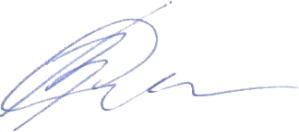 Исп.: Мищенко А.А.тел.+79122766672